Draw the hands on the clocks to show each time.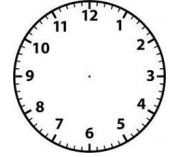 	         1:15			     4:55			 	8:30Write the times shown on the clocks.  ________	               ________		           ________Hot dogs come in packs of 10.  Alexis skip-counted the hot dogs by 10s.  He already counted 178 hot dogs.  As he continues to skip-count, what are the next six numbers he will count?       168, 178, _____, ______, _______, ______, _______, ______Gum comes in packs of 5 pieces.  Leo skip-counts the pieces of gum by 5s.  He already counted 215 pieces of gum.  What are the next six numbers he will count?       210, 215, _____, ______, _______, ______, _______, ______Finish the pattern.823, 833, 843, _____, ______, _______, ______, _______, ______Will the number 943 be part of this pattern?  Explain why or why not.Jose used grid paper to color a rectangle with 4 rows and 3 columns.  How many grid squares did he color?  _________Draw Jose’s rectangle on the grid paper below.  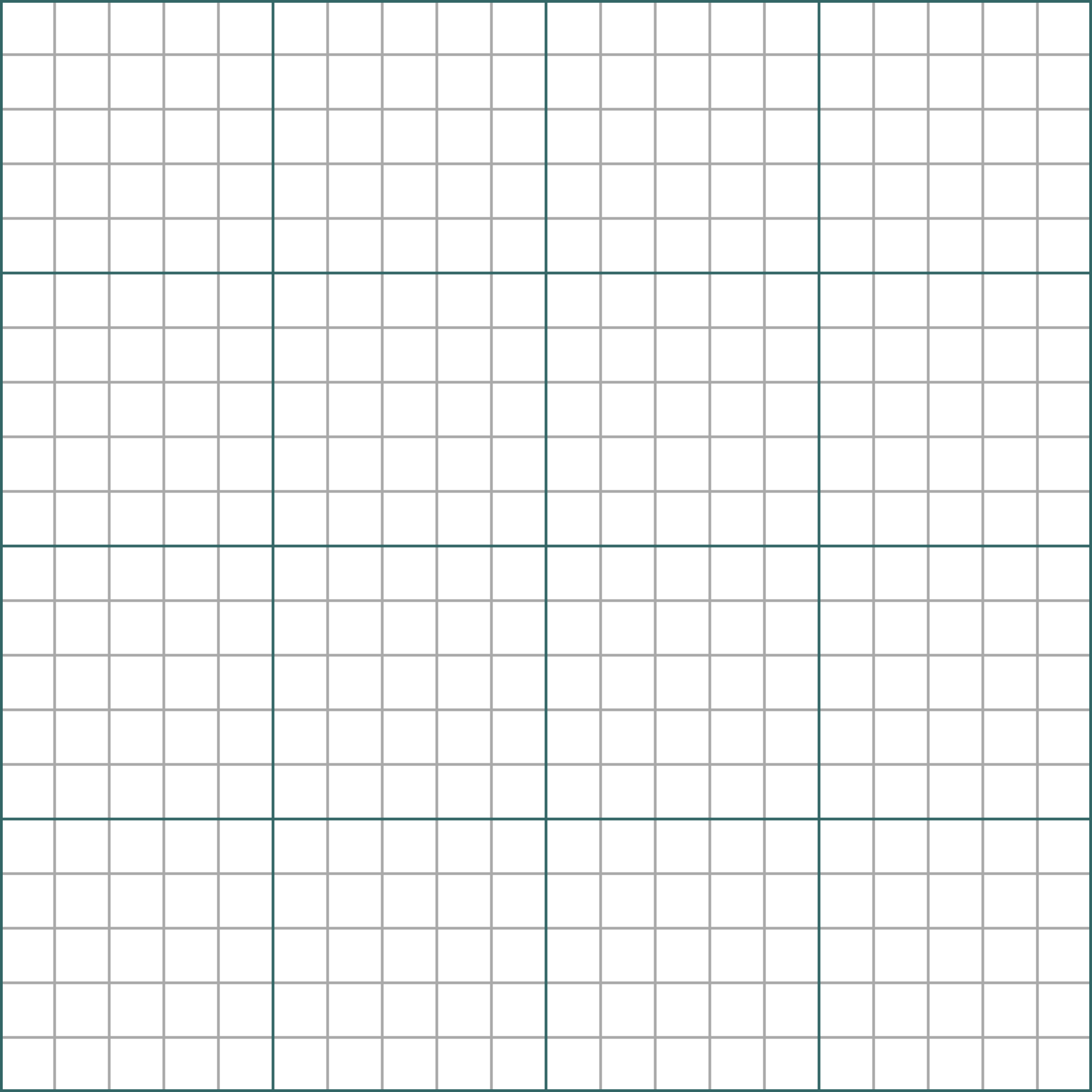 Write an equation to show how you found the total number of squares.What is the total number of circles below? ________ Explain how you found your answer.Write an addition equation to show how many stars are in the box. ANSWER KEY1. (see student work)2. 10:40; 5:00; 9:053. 188, 198, 208, 218, 228, 2384. 220, 225, 230, 235, 240, 2455. 853, 863, 873, 883, 893, 903; Yes because we keep adding tens but not ones, so there is always a 3 in the ones place. 6. 12; 4 + 4 + 4 = 12 OR 3 + 3 + 3 + 3 = 127. 20; The answer can be found by adding 4 + 4 + 4 + 4 + 4 = 20 OR 5 + 5 + 5 + 5 = 208. 5 + 5 = 10 OR 2 + 2  + 2 + 2 + 2 = 10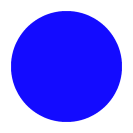 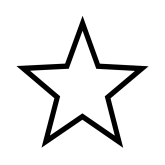 